Email folder selectionInbox12DraftsSentJunkTrashKeepMessage navigationMessage 2 of 108 Previous Nextchange-formatchange-formatSubject:Australian Bird Photographer of the Year is now openMessage BodyTo protect your privacy, remote images are blocked in this message. Display images Always show images from photography@birdlife.org.auFromBirdLife Photography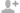 SenderBirdLife PhotographyToCanberra Ornithologists Group (COG)Reply-Tophotography@birdlife.org.auDateTue 14:30